Informe sobre Trabajo Decente, Ciudadanía Laboral, Derechos Individuales y Colectivos en el Trabajo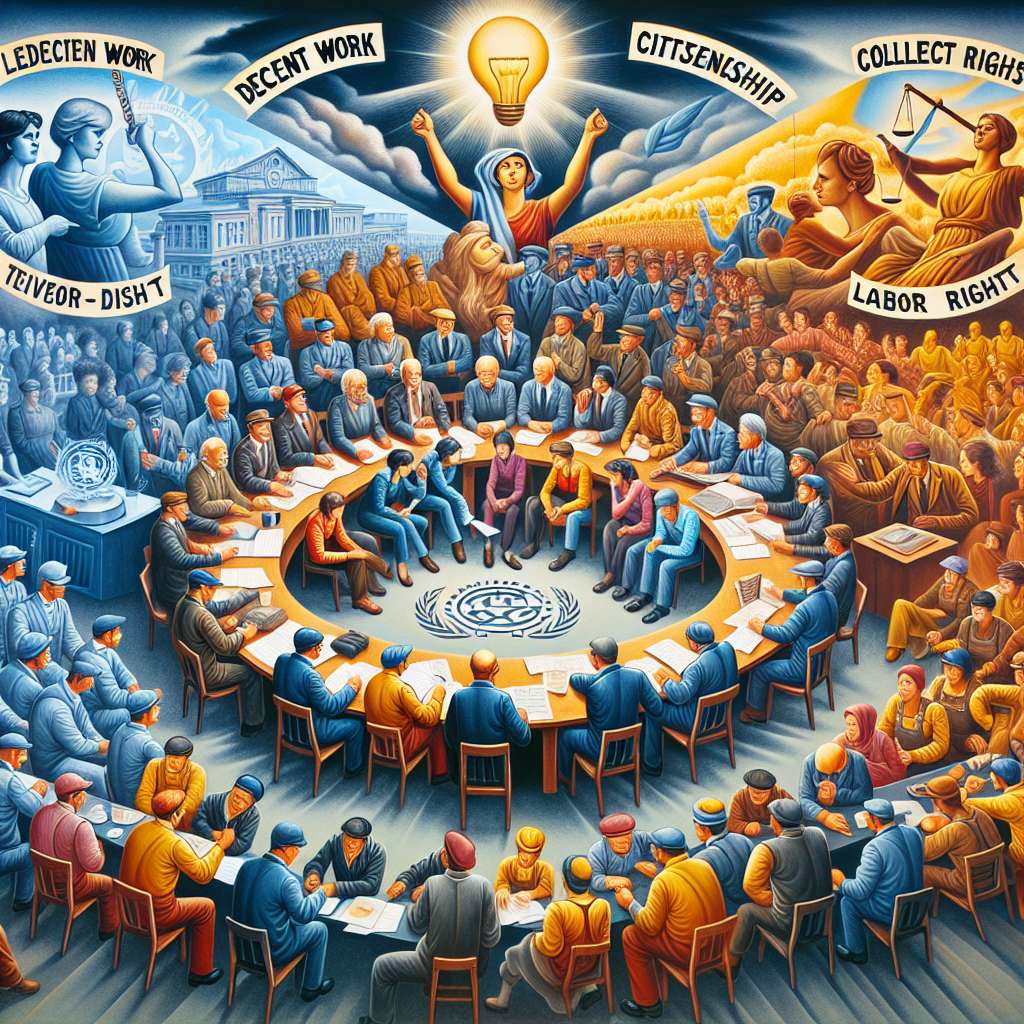 Introducción

El trabajo decente y la ciudadanía laboral son conceptos fundamentales en el ámbito del trabajo. El trabajo decente se refiere a la idea de que todo individuo debe tener acceso a un empleo que sea productivo y que se realice en condiciones de libertad, equidad, seguridad y dignidad. Por otro lado, la ciudadanía laboral se refiere al conjunto de derechos y responsabilidades que tienen los trabajadores en su entorno laboral.

En este informe, se explorarán los conceptos de trabajo decente, ciudadanía laboral, derechos individuales y colectivos en el trabajo. Además, se analizará la importancia de estos aspectos en la sociedad y se proporcionarán ejemplos para ilustrar su aplicación en diferentes contextos laborales.

Desarrollo

El trabajo decente es una preocupación central de la Organización Internacional del Trabajo (OIT), la cual establece que el trabajo decente "es el trabajo productivo, en condiciones de libertad, equidad, seguridad y dignidad humana". Esto implica que todo individuo tenga la oportunidad de acceder a un empleo de calidad, con un salario justo, un entorno seguro y saludable, y la posibilidad de desarrollarse profesionalmente.

La ciudadanía laboral, por su parte, se refiere al conjunto de derechos y responsabilidades que tienen los trabajadores en su entorno laboral. Estos derechos incluyen, entre otros, la libertad de asociación y de sindicación, el derecho a la negociación colectiva, la protección contra la discriminación y el derecho a un salario justo. Además, los trabajadores tienen la responsabilidad de cumplir con sus obligaciones laborales y contribuir al desarrollo de la sociedad.

Los derechos individuales en el trabajo se refieren a las garantías y protecciones que tienen los trabajadores como individuos. Estos derechos incluyen, por ejemplo, el derecho a la no discriminación, el derecho a la salud y seguridad en el trabajo, el derecho a la privacidad y el derecho a la igualdad de oportunidades. Estos derechos son fundamentales para asegurar que los trabajadores sean tratados con justicia y dignidad en el entorno laboral.

Por otro lado, los derechos colectivos en el trabajo se refieren a las garantías y protecciones que tienen los trabajadores como grupo. Estos derechos incluyen, por ejemplo, el derecho a la libertad de asociación, el derecho a la negociación colectiva, el derecho a la huelga y el derecho a la participación en la toma de decisiones en el lugar de trabajo. Estos derechos permiten a los trabajadores organizarse y luchar colectivamente por mejores condiciones laborales y salarios dignos.

La garantía de trabajo decente, ciudadanía laboral y derechos individuales y colectivos en el trabajo es esencial para asegurar una sociedad justa y equitativa. El trabajo decente proporciona a los individuos la oportunidad de mejorar su calidad de vida, acceder a servicios básicos y participar plenamente en la sociedad. La ciudadanía laboral y los derechos individuales y colectivos en el trabajo aseguran que los trabajadores sean tratados de manera justa y que sus voces sean escuchadas en el entorno laboral.

Conclusion

En conclusión, el trabajo decente, la ciudadanía laboral, los derechos individuales y colectivos en el trabajo son conceptos fundamentales para garantizar la dignidad y la justicia en el entorno laboral. Estos aspectos son esenciales para asegurar que todos los individuos tengan acceso a un empleo productivo y en condiciones de libertad, equidad, seguridad y dignidad humana. Además, los derechos individuales y colectivos en el trabajo permiten a los trabajadores organizarse y luchar por mejores condiciones laborales y salarios dignos. Por lo tanto, es fundamental seguir promoviendo y protegiendo estos aspectos en la sociedad actual.

Bibliografía

- Organización Internacional del Trabajo (OIT). (s.f.). ¿Qué es el trabajo decente? Recuperado de https://www.ilo.org/global/topics/decent-work/lang--es/index.htm